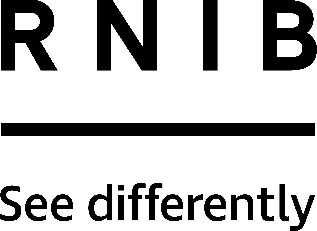 Talking Pocket Clock (CC83)Thank you for purchasing from RNIB. In the unlikely event the item is unsuitable, please contact us within 14 days of receipt to obtain your returns number. To ensure your return goes smoothly, the item and all components must be in as new condition and packed in its original, undamaged packaging. For further details and guidance on returning faulty items, please see the Terms and conditions of sale and How to contact RNIB sections of this instruction manual.Please retain these instructions for future reference. These instructions are also available in other formats. Special warningThis clock will be set to power saving mode when you receive it, which is to preserve the battery while in transit and storage. When in this mode the clock will not produce any audible output.To turn the clock on, press and hold the large Talk button on the front of the clock for approximately five seconds. The watch will beep four times and will now operate normally.General descriptionThis clock is great for taking out and about as it’s small and portable and comes fitted with a keychain to attach to your keys. The time and date are announced in a clear English voice at the press of a button.  It also has a simple alarm clock function.OrientationThe clock is approximately 52mm square by 10mm thick with a metal loop on the top left corner to attach the included keychain attachment.  In the front top right corner is a triangular speaker grill.  In the bottom right corner is a circular ‘Talk’ button.On the back of the clock there is a rectangular recess containing the two circular ‘Set’ buttons (one at each end).  There is also a sliding battery door approximately 32x22mmUsing the productTime and date announcementTo hear the time and date, press the ‘Talk’ button once to hear the time and again to hear the date.  Approximately five seconds after the announcement the clock will beep to indicate that it is back to normal time mode.Setting the time and datePress both of the ‘Set’ buttons on the back of the clock together and release, you will hear the command ‘Set hour’.  Press the ‘Talk’ button on the front of the clock to select the hour.  Each press cycles on to the next hour, until the correct hour is announced.  Each time you press the two ‘Set’ buttons again, you will hear the next command in the order ‘Set minute’ – ‘Set year’ – ‘Set month’ – ‘Set day’.  Each of these settings can be changed by pressing the ‘Talk’ button until the correct announcement is heard.Having set the correct time and date or after altering any settings, release all buttons and after approximately five seconds you will hear a single beep which indicates that the clock has exited setting mode and is in normal clock mode.Setting the alarmPress and release both ‘Set’ buttons repeatedly to cycle through the setting modes until you hear ‘Set alarm hour’ then press the ‘Talk’ button to select the required alarm hour.  Press the ‘Set’ buttons to ‘Set alarm minute’ and select using the ‘Talk’ button.  Finally press ‘Set’ buttons again and you will hear ‘Set alarm’ press ‘Talk’ button to set ‘Alarm on’ or ‘Alarm off’.  Then wait until you hear the single beep to confirm that the clock is in normal clock mode and has come out of setting mode.To hear the time and date, press the ‘Talk’ button once to hear the time and again to hear the date.  Approximately five seconds after the announcement the clock will beep to indicate that it is back to normal time mode.When the alarm sounds press the ‘Talk’ button.  The alarm will stop and the time will be announced.Power saving modeIf you are not going to use the clock for a prolonged period it is recommended that you activate the power save mode to preserve the battery life.To re-activate the power saving mode, press and hold both of the circular ‘Set’ buttons situated at the back of the clock at the same time as pressing the ‘Talk’ button for approximately five seconds.  You will hear two short beeps to show that the clock is in sleep mode.  The clock will now not speak even if the buttons are pressed.  All settings will be saved.Battery replacementPlease note: Some sighted assistance is advisable.The clock takes 1 X CR2032 3V Lithium battery.  Place the clock face down on a table or firm surface. Slide open the battery hatch on the back of the clock to reveal the battery.  Remove the old battery.  Replace with the positive flat side facing up and slide the battery hatch back into place until it clicks shut.Please note: RNIB does not guarantee batteries.How to contact RNIBPhone: 0303 123 9999Email: shop@rnib.org.ukAddress: RNIB, Midgate House, Midgate, Peterborough PE1 1TNOnline Shop: shop.rnib.org.ukEmail for international customers: exports@rnib.org.uk Terms and conditions of saleThis product is guaranteed from manufacturing faults for 12 months from the date of purchase.  If you have any issues with the product and you did not purchase directly from RNIB then please contact your retailer in the first instance. For all returns and repairs contact RNIB first to get a returns authorisation number to help us deal efficiently with your product return. You can request full terms and conditions from RNIB or view them online. RNIB Enterprises Limited (with registered number 0887094) is a wholly owned trading subsidiary of the Royal National Institute of Blind People ("RNIB"), a charity registered in England and Wales (226227), Scotland (SCO39316) and Isle of Man (1109). RNIB Enterprises Limited covenants all of its taxable profits to RNIB.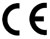 This product is CE marked and fully complies with all applicable EU legislation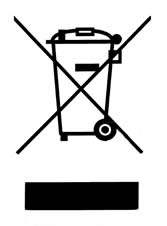 Please do not throw items marked with this symbol in your bin.  Recycle your electricals and electronic devices free at your local recycling centre. Search for your nearest recycling centre by visiting www.recyclenow.com.Why recycle?Unwanted electrical equipment is the UK’s fastest growing type of waste.Many electrical items can be repaired or recycled, saving natural resources and the environment.  If you do not recycle, electrical equipment will end up in landfill where hazardous substances will leak out and cause soil and water contamination – harming wildlife and human health.RNIB are proud to support your local authority in providing local recycling facilities for electrical equipment.To remind you that old electrical equipment can be recycled, it is now marked with the crossed-out wheeled bin symbol. Please do not throw any electrical equipment (including those marked with this symbol) in your bin.What is WEEE?The Waste Electrical or Electronic Equipment (WEEE) Directive requires countries to maximise separate collection and environmentally friendly processing of these items.How are we helping?In the , distributors including retailers must provide a system which allows all customers buying new electrical equipment the opportunity to recycle their old items free of charge. As a responsible retailer, we have met the requirements placed on us by financially supporting the national network of WEEE recycling centres established by local authorities. This is achieved through membership of the national Distributor Take-back scheme (DTS).Date: February 2019.© 2019 Royal National Institute of Blind People.